Universal GravitationRead from Lesson 3 of the Circular and Satellite Motion chapter at The Physics Classroom:	http://www.physicsclassroom.com/class/circles/Lesson-3/Gravity-is-More-Than-a-NameMOP Connection:	Universal Gravitation:  sublevels 6 and 71.	The evidence that stimulated Newton to propose the law of universal gravitation emerged from a study of ____.a. the motion of the moon and other celestial or heavenly bodiesb. the fall of an apple to the Earthc. the gravitational interaction of smaller objects upon the Earthd.  ...nonsense! There was no evidence;  it was just proposed as a theory.2.	The universal part of Newton's Law of Universal Gravitation is a common source of confusion.  Theuniversal means that _____.a. the amount of gravitational forces is the same for all objects. b. the acceleration caused by gravity is the same for all objects.c. the force of gravity acts between all objects - not just between the Earth and an object, but also between two people.  All objects with mass attract.3.	According to Newton's gravitation law, the force of gravitational attraction between a planet and an object located upon the planet's surface depends upon _____. Choose all that apply.a. the radius of the planet                                 b. the mass of the planetc. the mass of the object	d.  the volume of the object e. … nonsense! None of these variables affect the force of gravity.4.	The more massive that an object is, the ______ (more, less) that the object will be attracted to Earth.5.	The more massive the Earth is, the ______ (more, less) that another object will be attracted to Earth.6.	The greater that Earth's radius is, the ______ (more, less) that another object will be attracted toEarth.7.	In the mathematical form of Newton's law of universal gravitation (see equation at right), the symbol Gstands for _____.Fgrav =G•m1•m2 d2a. gravity 	b. the acceleration of gravity 	c. the gravitational constant8.	TRUE   or   FALSE:The value of G  (in the equation above) is an enormously large number;  that explains why (at least in part) the force of gravitational attraction between the Sun and the very distant Earth is such a large number.9.	TRUE   or   FALSE: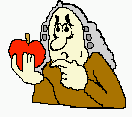 Two lab partners attract each other with a gravitational force.  However, it is impossible to calculate such a force since it is only an unproven theory.10.   TRUE   or   FALSE:The notion that any two objects attract each other gravitationally is a theory.  There is no empirical evidence for such a notion.11.   Orbiting astronauts on the space shuttle do not have weight in space because _____. a. there is no gravity in space	b. there is no air resistance in spacec. there are no scales in space	d.  the food is terrible and they work all the time e. ... nonsense! The astronauts do have weight in space.12.   Use the gravitational force equation to fill in the following table (G = 6.673 x 10-11 N•m2/kg2).*The distance of separation means the distance between the centers of the two masses (NOT the distance between the two objects' edges.)13.   Use the information about free fall acceleration for other planets to fill in the missing information in the table below:Identify the following statements as being True or False.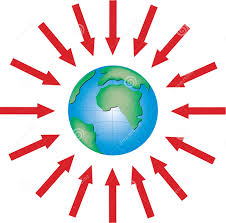 Mass ofObject 1 (kg)Mass ofObject 2 (kg)Distance ofSeparation* (m)Fgrav(N)Significance of Numbers60.060.01.0Two typical students inphysics class60.05.98x10246.37x106A typical student on thesurface of the Earth60.011.96x10246.37x106A typical student on an Earthwith twice the mass60.05.98x10243.18x106A typical student on an Earthwith half the radius60.05.98x10246.47x106A typical student in orbit 60miles above the Earth60.01.2x10221.15x106A typical student on thesurface of the Pluto60.01.901x10276.98x107A typical student on the"surface" of the JupiterMass of object (kg)Location of objectGravitational Accel. (m/s2) **fill in from notesGrav. Force, Fg (N)Earth725.9 25 280 12,342 Mars24.791363.514.A person in an elevator with the cable cue does not weigh anything.15.The terminal velocity of an object depends solely on its mass. 16.If you were to visit the moon, you would feel lighter because you have less mass.17.There is no gravity in a vacuum.18.If the distance between two objects doubles, then gravitational decreases by a factor 4. 19.If the Earth were not spinning, then there would be insufficient gravity to hold us on its surface.20.The gravitational acceleration of a free-falling object depends upon its mass.